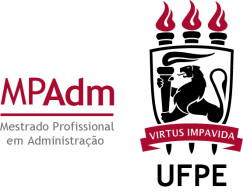 Universidade Federal de Pernambuco - UFPECentro de Ciências Sociais Aplicadas – CCSAMestrado Profissional em Administração – MPADisciplina: GESTÃO FINANCEIRA     -    Código: MPA913    Créditos: 02        -   Horas/ Aula: 30Profª:  Dra. Joséte Florencio dos SantosI - OBJETIVOA finalidade da disciplina é explorar os temas mais relevantes abordados nas Finanças Corporativas para a tomada de decisão das empresas, na execução dos seus objetivos. Ou seja, as empresas precisam decidir em que investir e como deverão financiar seus investimentos. Neste sentido, serão explorados aspectos relevantes como a questão da propriedade, do risco e retorno,  planejamento financeiro, orçamento de capital e  decisões de investimento .II – CONTEÚDO PROGRAMÁTICOObjetivo da Administração e Teorias FinanceirasAvaliação do Dinheiro no tempoFluxo de Caixa Planejamento financeiro Orçamento de Capital e Decisões de InvestimentoIII - MÉTODOO método de trabalho estará baseado nos seguintes suportes:• aulas expositivas apresentadas pelo professor relacionadas aos tópicos de maior complexidade teórica;• leitura de capítulos e artigos a serem apresentados e discutidos em sala de aula;• seminários onde serão apresentados artigos indicados sobre o tema da disciplina;• realização de debates coordenados pelo professor, mediante leitura prévia dos capítulos e artigos indicados e, também, de questões teóricas;• pesquisas dos alunos de artigos (em bancos de dados eletrônicos) para argumentação nos debates realizados sobre os temas das aulas.IV - AVALIAÇÃOA avaliação será realizada com base nos seguintes critérios:• prova individual (final da disciplina) (60%);• qualidade da apresentação dos artigos (20%);• qualidade dos comentários sobre os artigos apresentados (20%);V - LEITURA RECOMENDADABibliográfica: GITMAN, Lawrence J. Princípios de Administração Financeira. 12ª ed. São Paulo: Pearson -Addison Wesley, 2010.MEGGINSON, William L. Corporate Finance Theory. Addison-Wesley Educational Publishers Inc, 2001.Brigham, Eugene F.; Ehrhardt, Michael C. Administração Financeira: teoria e prática. 14ªed. São Paulo: Pioneira Thomson Learning, 2016.BREALEY, Richard A., MYES, Stewart C. Princípios de finanças empresariais. 10ªed. Lisboa: McGraw Hill de Portugal, 2013.ASSAF NETO, Alexandre, SILVA, César Augusto Tibúrcio. Administração do capital de giro. 4ª ed. São Paulo: Atlas, 2011.BRIGHAM, Eugene F. , HOUSTON, Joel f. Fundamentos da Moderna Administração Financeira. Rio de Janeiro: Campus, 1999.MATARAZZO, Dante C. Análise financeira de balaços: abordagem básica e gerencial. 6ª ed. São Paulo: Atlas, 2003.ROSS, S. A., WESTERFIELD, R. W. & JORDAN, B. D. Princípios de Administração Financeira . São Paulo: Atlas, 2004.Artigos :ALMEIDA, Moisés A.; ALMEIDA, Debora Cindy S.; COSTA NASCIMENTO, Patricia; SANTOS, JOSÉTE FLORENCIO DOS.  Planejamento Financeiro de Curto Prazo nas Pequenas e Médias Empresas de Sergipe In: XVI USP International Conference in Accounting, São Paulo, 2016.  		BARADEL, Ellen Cristina; MARTINS, Simone; OLIVEIRA, Adriel Rodrigues. Planejamento e Controle Financeiro: Pesquisa-Ação em uma Microempresa Varejista. Revista de Negócios,   Blumenau, v15, n.4, p 78-96, Outubro/Dezembro 2010.CARNEIRO_SILVA, Mª Caroline; SANTOS, Joséte Florencio dos. Avaliação Econômico-Financeira De Sistemas De Manejo De Águas Residuárias De Origem Doméstica Em Empreendimentos Habitacionais. REVISTA PRODUÇÃO ONLINE. São Paulo, v.17, p.378 - 405, 2017.CARVALHO, C. J. de; SCHIOZER, R. F. Gestão de Capital de Giro: um Estudo Comparativo entre Práticas de Empresas Brasileiras e Britânicas. RAC, Rio de Janeiro, v. 16, n. 4, art. 2,  pp. 518-543, Jul./Ago. 2012.FERREIRA  et al. Gestão de capital de giro: contribuição para as micro e pequenas empresas no Brasil.   RAP — Rio de Janeiro 45(3):863-84, Maio/Jun. 2011SILVA, Angelo Alves da. Gestão financeira: um estudo acerca da contribuição da contabilidade na gestão do capital de giro das médias e grandes indústrias de confecções do estado do Paraná. 2002. Dissertação (Mestrado em Controladoria e Contabilidade: Contabilidade) - Faculdade de Economia, Administração e Contabilidade, Universidade de São Paulo, São Paulo, 2003. Disponível em: <http://www.teses.usp.br/teses/disponiveis/12/12136/tde-29042003-094202/>. Acesso em: 2013-09-10.SOUZA, Raquel ; SANTOS, JOSÉTE FLORENCIO DOS ; VASCONCELOS, Adriana F. de . A GESTÃO DINÂMICA DO CAPITAL DE GIRO NA INDÚSTRIA DE CONFECÇÕES DE PERNAMBUCO. REVISTA UNIVERSO CONTÁBIL, v. 13, p. 1-20, 2017. 			TOLEDO FILHO, Jorge R. de; OLIVEIRA, Everaldo L. de; SPESSATTO,  Giseli. Fluxo de Caixa como Instrumento de Controle Gerencial para Tomada de Decisão: Um estudo realizado em Microempresas. Revista de Contabilidade do Mestrado em Ciências Contábeis da UERJ (online), Rio de Janeiro, v. 15, n. 2, p. 75 - p. 88, maio/ago., 2010.